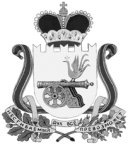 СОВЕТ ДЕПУТАТОВ ТУМАНОВСКОГО СЕЛЬСКОГО ПОСЕЛЕНИЯВЯЗЕМСКОГО РАЙОНА СМОЛЕНСКОЙ ОБЛАСТИРЕШЕНИЕот 30.06. 2021                      № 17                  В соответствии с Федеральными законами от 06 октября 2003 года № 131-ФЗ «Об общих принципах организации местного самоуправления в Российской Федерации», ст.125,1151 Гражданского кодекса Российской Федерации, Уставом Тумановского сельского поселения Вяземского района Смоленской области, Совет депутатов Тумановского сельского поселения Вяземского района Смоленской области	  РЕШИЛ:       1.  Утвердить прилагаемое Положение о порядке принятия, учета и оформления в муниципальную собственность Тумановского сельского поселения Вяземского района Смоленской области выморочного имущества.                    2. Обнародовать настоящее  решение на информационных стендах Администрации Тумановского сельского поселения Вяземского района Смоленской области и разместить  на официальном сайте  Администрации Тумановского сельского поселения  Вяземского района Смоленской.Глава муниципального образованияТумановского сельского поселения	          Вяземского района Смоленской области                                      М.Г.Гущина       Приложение                                  к решению Совета депутатовТумановского сельского поселения                                                      Вяземского района Смоленской области                                              от 30.06.2021 №  17Положение о порядке принятия, учета и оформления в муниципальную собственность Тумановского сельского поселения Вяземского района Смоленской области выморочного имущества    1. Настоящее Положение разработано в целях установления порядка принятия, учета и оформления выморочных жилых помещений, земельных участков, а также расположенных на них зданий, сооружений, иных объектов недвижимого имущества, доли в праве общей долевой собственности на указанные объекты недвижимого имущества, переходящих в порядке наследования по закону в собственность Тумановского сельского поселения Вяземского района Смоленской области, на основании статьи 1151 Гражданского кодекса Российской Федерации, Федерального закона  от 06 октября 2003 года № 131-ФЗ «Об общих принципах организации местного самоуправления в Российской Федерации», Федерального закона от 13.07.2015 №218-ФЗ «О государственной регистрации недвижимости», Устава Тумановского сельского поселения Вяземского района Смоленской области.   2.Положение определяет порядок своевременного выявления и принятия в муниципальную собственность следующего выморочного имущества, находящегося на территории Тумановского сельского поселения Вяземского района Смоленской области:   - жилые помещения, в том числе квартиры, жилые дома (части жилых домов);   - земельные участки, а также расположенные на них здания, сооружения, иные объекты недвижимого имущества;   - доля в праве общей долевой собственности на указанные в абзацах втором и третьем настоящего пункта объекты недвижимого имущества.   3. К жилым помещениям, земельным участкам, а также расположенным на них зданиям, сооружениям и иным объекты недвижимого имущества, переходящим в порядке наследования по закону в собственность муниципального образования (далее- выморочное имущество), относятся жилые помещения,  земельные участки, а также расположенные на них здания, сооружения, иные объекты недвижимого имущества, доли в праве на них, принадлежащие гражданам на праве собственности и освобождающиеся после их смерти при отсутствии у умершего гражданина наследников как по закону,  так и по завещанию, либо если никто из наследников не имеет право наследовать или все наследники отстранены от наследования, либо никто из  наследников не принял наследства, либо все наследники отказались от наследства и при этом  никто из них не указал, что отказывается в пользу другого наследника.   При наследовании выморочного имущества отказ от наследства не допускается (статья 1157 ГК РФ).   4. Выявление выморочного имущества осуществляется специалистами Администрации Тумановского сельского поселения Вяземского района Смоленской области.    Организации, осуществляющие обслуживание и эксплуатацию жилищного фонда, управляющие компаниями, иные организации и физические лица могут информировать Администрацию Тумановского сельского поселения Вяземского района Смоленской области о фактах выявления выморочного имущества.   5. В случае выявления факта смерти гражданина, имевшего на праве собственности жилое помещение, земельный участок, долю в праве на них, находящиеся на территории Тумановского сельского поселения Вяземского района Смоленской области, при отсутствии у умершего гражданина наследников, информация о выявлении выморочного имущества направляется в Администрацию Тумановского сельского поселения Вяземского района Смоленской области в письменном виде.   6. При обнаружении выморочного имущества или поступлении указанной в п.5 настоящего Положения информации Администрация Тумановского сельского поселения Вяземского района Смоленской области в течении 30 календарных дней со дня получения данных сведений направляет запросы в соответствующие органы и организации о выдаче следующих документов:   а) свидетельство о смерти, выданное органами ЗАГС;   б) правоустанавливающих и (или) правоподтверждающих документов о праве собственности умершего гражданина на земельный участок, а также расположенные на нем здания, сооружения, иные объекты недвижимого имущества (доли в них);   в) выписки из Единого государственного реестра прав на недвижимое имущество и сделок с ним, удостоверяющей внесение в Реестр записи о праве собственности умершего гражданина на земельный участок, а также расположенные на нем здания, сооружения, иные объекты недвижимого имущества (доли в них);   г) кадастрового и технического паспорта на земельный участок, а также расположенные на нем здания, сооружения, иные объекты недвижимого имущества (доли в них);   д) справки нотариуса по месту нахождения земельного участка, а также расположенные на нем здания, сооружения, иные объекты недвижимого имущества (доли в них) о наличии или отсутствии открытых наследственных дел.   7. Администрация Тумановского сельского поселения Вяземского района Смоленской области принимает меры по установлению наследников на указанное имущество путем размещения в местах обнародования, а также на официальном сайте Администрации Тумановского сельского поселения Вяземского района Смоленской области в информационно-телекоммуникационной сети «Интернет» объявления о необходимости явки лица, считающим себя наследником или имеющим на него права, в течение 30 календарных дней со дня размещения объявления, с предупреждением о том, что в случае неявки вызываемого лица в отношении указанного объекта будут приняты меры по обращению его в муниципальную собственность.   8. После получения указанных в п.6 настоящего Положения документов, Администрация Тумановского  сельского поселения Вяземского района Смоленской области направляет их нотариусу по месту открытия наследства для оформления свидетельства о праве на наследство по закону по истечении 6-месячного срока со дня смерти собственника жилого помещения, земельного участка, а также расположенных на нем зданий, сооружений и иных объектов недвижимого имущества (долей в них).   9. Исходя из особенностей конкретного наследственного дела, перечень документов, при необходимости, обусловленной федеральным законодательством, корректируется нотариусом.   10. В случае отказа в выдаче свидетельства о праве на наследство, по причине отсутствия необходимой информации, Администрация Тумановского сельского поселения Вяземского района Смоленской области в течении 30 календарных дней после поступления информации об отказе обращается с иском в суд о признании имущества выморочным и признании права муниципальной собственности на это имущество.   11. Администрация Тумановского сельского поселения Вяземского района Смоленской области в течении 15 календарных дней с даты получения свидетельства о праве на наследство или вступления в законную силу решения суда о признании права собственности Тумановского сельского поселения Вяземского района Смоленской области на выморочное имущество:   - готовит проект постановления Администрации Тумановского сельского поселения Вяземского района Смоленской области о приеме в муниципальную собственность Тумановского сельского поселения Вяземского района Смоленской области выморочного имущества;   -обращается в орган, осуществляющий государственную регистрацию прав на недвижимое имущество и сделок с ним, для регистрации прав муниципальной собственности Тумановского сельского поселения Вяземского района Смоленской области на выморочное имущество.   12. Сведения по земельным участкам, а также расположенным на них зданиям, сооружениям, иным объектам недвижимого имущества (долям в них), являющимся выморочными, право собственности на которые зарегистрировано за Тумановским сельским поселением Вяземского района Смоленской области, вносятся в состав казны Тумановского сельского поселения Вяземского района Смоленской области.   13. Администрация Тумановского сельского поселения Вяземского района Смоленской области обеспечивает включение указанного объекта недвижимого имущества в реестр муниципального имущества.   14. Финансирование расходов на выявление и оформление выморочного имущества в муниципальную собственность осуществляется за счет средств бюджета Тумановского сельского поселения Вяземского района Смоленской области.   15. Дальнейшее использование выморочного имущества осуществляется в соответствии с действующим законодательством.Об утверждении Положения о порядке принятия, учета и оформления в муниципальную собственность Тумановского сельского поселения Вяземского района Смоленской области выморочного имущества 